W maju jak w rajuMaj to cudowny czas. Wtedy przyroda rozkwita zielenią i coraz to nowymi barwami ( kolorami). Najpiękniej wygląda teraz majowa łąka z kwitnącymi makami, jaskrami, stokrotkami,  mniszkami lekarskimi oraz uwijającymi się kolorowymi owadami. 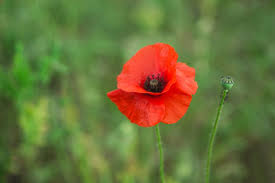 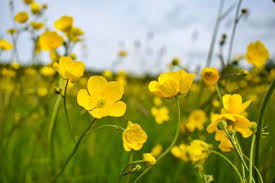 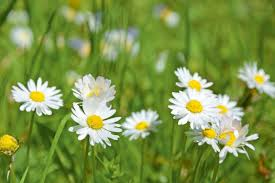 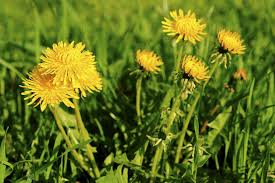 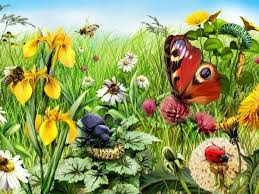 Pomaluj wiosenną łąkę.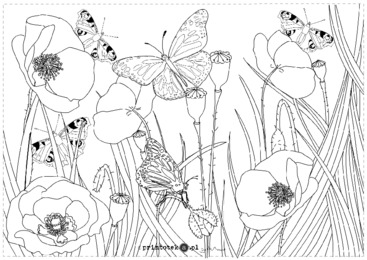 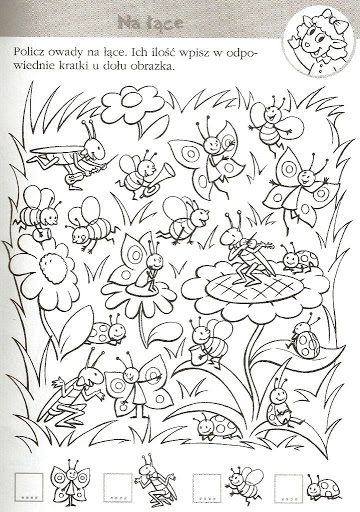 Odgadnij zagadkęKolorowe, pachnące,w ogrodzie i na łące,chętnie je zbieramyna bukiet dla mamy.………………………………………….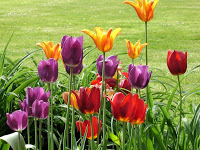 Razem z rodzeństwem  zrób swoją łąkę wiosennąMajowa łąka z zielonych pasków papieruDo wykonania potrzebujemy stare gazety. Wyszukujemy różne odcienie zielonego koloru i tniemy na paseczki (wąskie trójkąciki).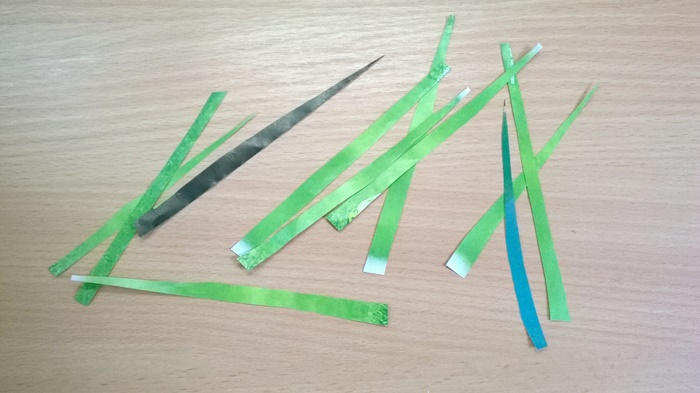 Paseczki układamy na białej lub błękitnej kartce w nieregularny sposób, a na nie przyklejamy 3-4 czerwone owalne kółka. Domalowujemy czarnym mazakiem kropki, główkę oraz czułki i biedronki gotowe.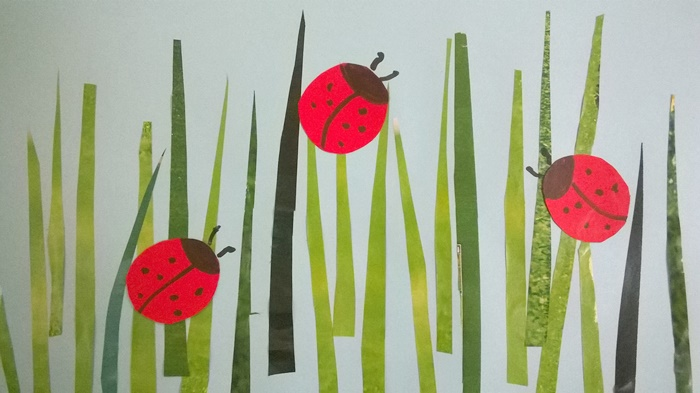 Miłej zabawy!